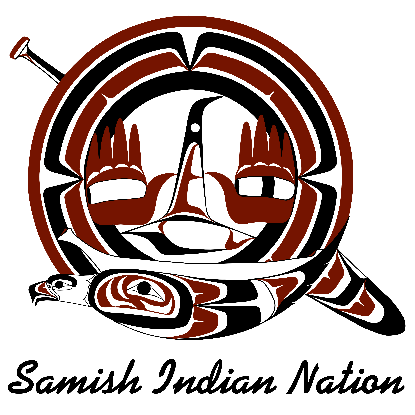 April 27, 2021To:		Dana Matthews		Health and Human Services Division DirectorFrom:		Sharon Paskewitz		Housing DirectorSubject:	Indian Housing Plan – American Rescue Plan (IHP/ARP)We have been allocated $624,608.00 of funding through the Indian Housing Plan – American Rescue Plan.  This is new funding, and we will need to submit an Abbreviated IHP/ARP to apply for these funds.We can utilize the funds for development cost for the construction of rental housing for low-income Native Americans because many tribal members are currently living in substandard, overcrowded, or homeless conditions, which puts them at risk for contracting COVID-19.The performance period for this funding is 5 years.This funding can also be used to pay for ½ of the Construction Superintendent.I need authorization from you to start the new grant approval process.Please let me know if you have any questions and/or need additional information.